мисия: ефективно реализиране на държавната политика в аграрната сфера, подпомaгaне на модерното развитие на земеделието в  област бУРГАС, в посока към конкурентоспособност и пазарна ориентация, както и към по - високо ниво на доходност на фермерите от земеделска дейност чрез:• повишаване на тяхната информираност и осведоменост, по изцяло нов подход, гарантиран от работещ орган от нов вид партньорство, на областно ниво, който да може да вниква  в проблемите и да отговори на исканията и стремежите на сектора като цяло;•създаване на продукти с висока добавена стойност и иновативен компонент, използвайки методи за опазване и възстановяване на околната среда, предотвратявайки и приспособявайки се към климатичните промени.визия: Работата си приемаме като важна и отговорна мисия, посветена на модерното развитие на земеделието в област бУРГАС.  Добрата екипност и партньорствa,  правят работата ни значима и отличима, защото я налагат с доказани качества: отзивчивост, единност, професионализъм и толерантност, търпение и себеотдаване, гъвкавост и адаптивност, ориентираност към очакванията на потребителите и експертност в ежедневната ни работа, КОИТО са в основата на успеха на нашата администрация. принципи: законност, лоялност, достъпност, безпристрастност, добросъвестност, равнопоставеност, отговорност, отчетност, почтеност, конфиденциалност, колегиалност, учтивост и политически неутралитет.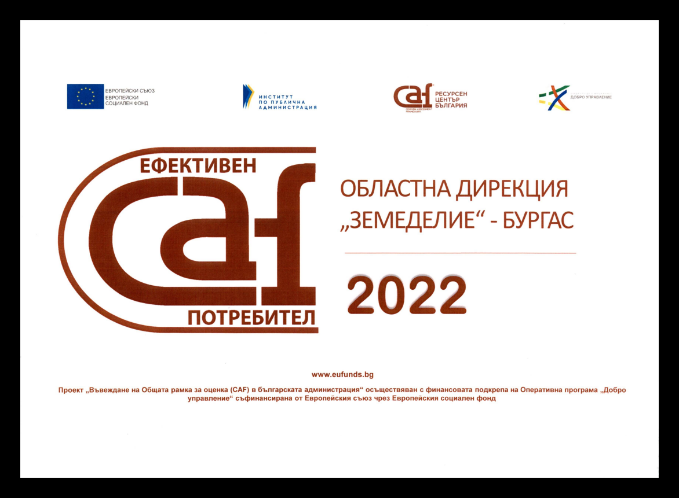 Приложение 2УТВЪРЖДАВАМ:   /П/ЛИДИЯ СТАНКОВА                                                                                                                                                                                                                   ДИРЕКТОР НАОБЛАСТНА  ДИРЕКЦИЯ „ЗЕМЕДЕЛИЕ“ – БУРГАС   ОТЧЕТЗА ИЗПЪЛНЕНИЕ НА ЦЕЛИТЕ НА АДМИНИСТРАЦИЯТА ЗА 2023 г.ОБЛАСТНА ДИРЕКЦИЯ “ЗЕМЕДЕЛИЕ” – БУРГАС

Лидия Станкова (Директор)
12.01.2024г. 14:39ч.
ОДЗ-Бургас


Електронният подпис се намира в отделен файл с название signature.txt.p7s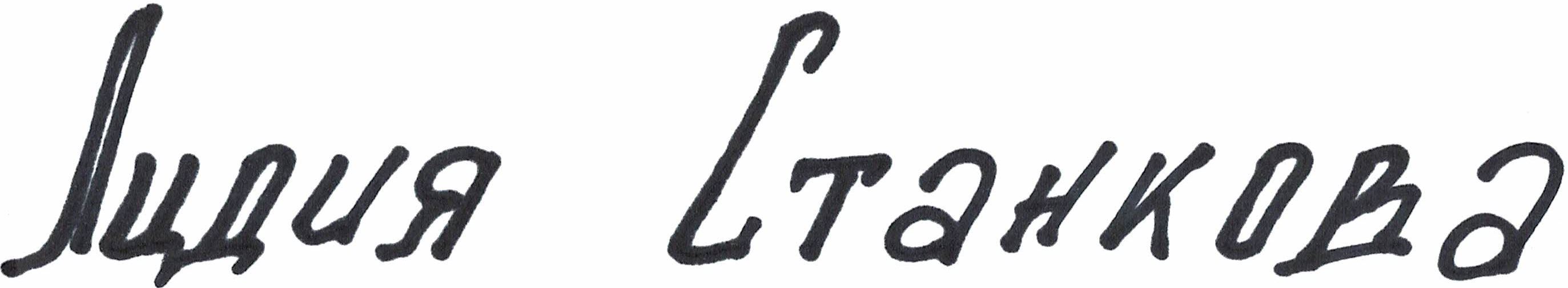 Цели на администрацията за 2023г. на МЗХ Дейностна ОД “З“ Бургас за 2023г.РезултатИндикатор за изпълнениеИндикатор за изпълнениеИндикатор за самооценка *Цели на администрацията за 2023г. на МЗХ Дейностна ОД “З“ Бургас за 2023г.РезултатИндикатор зацелево състояние/заложен в началотона  2023 г./Индикатор за текущо състояние/отчетен в краяна  2023 г./Цели на администрацията за 2023г. на МЗХ Дейностна ОД “З“ Бургас за 2023г.РезултатИндикатор зацелево състояние/заложен в началотона  2023 г./Индикатор за текущо състояние/отчетен в краяна  2023 г./1467781.Справедливо разпределение на пасища, мери и ливади  от Държавен поземлен фонд за задоволяване нуждите на реалните животновъди 1. 1.Провеждане на процедури за предоставяне под наем и аренда на пасища, мери и ливади от ДПФ на собственици и ползватели на животновъдни обекти с регистрирани пасищни селскостопански животни.1.1.1.Брой сключени договори  за  отдаване под наем пасища, мери и ливади на реални животновъди.1.1.2.Площ на предоставените под наем  пасища, мери и ливади от ДПФ на животновъди с регистрирани ЖО1.1.1.Брой сключени договори  за  отдаване под наем пасища, мери и ливади на реални животновъди – 6 договора по реда на чл. 37и, ал. 12 от ЗСПЗЗ.1.1.2. Площ на отдадени под наем и аренда земи (пасища, мери и ливади) от ДПФ  - 348,099 дка.  1.1.1.С цел  справедливо разпределение на пасища, мери и ливади  от Държавен поземлен фонд за задоволяване нуждите на реалните животновъди, през 2023г., Областна дирекция „Земеделие“ Бургас е провела  1 процедура за предоставяне под наем и аренда на пасища, мери и ливади от ДПФ на собственици и ползватели на животновъдни обекти с регистрирани пасищни по реда на чл. 37и, ал. 12 от ЗСПЗЗ. 1.1.2.Сключени са 10 договора с предоставени 810,818 дка на земеделски стопани - животновъди. 100%1.Справедливо разпределение на пасища, мери и ливади  от Държавен поземлен фонд за задоволяване нуждите на реалните животновъди 1.2. Извършване на проверки за неправомерно ползване на земи от ДПФ.                                                                    1.2.Установено неправомерно ползване на земи от ДПФ и съставяне на заповеди по реда на чл. 34, ал. 8 от ЗСПЗЗ 1.2. В резултат на установено неправомерно ползване на земи от ДПФ са съставени 24 заповеди по реда на чл. 34, ал. 8 от ЗСПЗЗ за 131,754 дка. с определена сума в размер на 9 397,13 лева през 2022г.. 1.2. През 2023г. са извършени две проверки на състоянието и ползването на земите от ДПФ. За целта, определените експертни комисии от ОСЗ за съответната община, са ползвали всички налични данни и материали – КВС, ортофото карта, КК, СИЗП, GPS за теренните проверки, както и данни от изготвено пространствено сечение между имотите от КВС и КК и парцелите, заявени за подпомагане по интервенциите за директни плащания на площ. В резултат на извършените проверки, на основание чл.34, ал.8 от ЗСПЗЗ, към 30.05.2023 г., в резултат на установено неправомерно ползване са съставени 4 заповеди за площ от 18,779 дка. с определена сума по тях в размер на 908,16 лева. За установените 6 неправомерни ползватели за обща площ 6.147 към 30.11.2023 г., са изготвени и изпратени заповеди по реда на чл. 34. ал. 8 от ППЗСПЗЗ  за  385.05 лв..100%2. Ефективно управление на рискове и нововъзникнали кризи в аграрния отрасъл чрез  предоставяне на държавните помощи за управление на риска, за подкрепа на нуждаещите се сектори и дейности.2.1. Прилагане на Схема за държавна помощ за компенсиране на материални щети по загинали селскостопански животни и унищожени пчелни кошери в резултат на природни бедствия.2.1.Брой подпомогнати земеделски стопани по интервенции, свързани с управлението на риска в аграрния отрасъл.2.1. През 2022г., на територията на Бургаска област, e подпомогнат един земеделски стопанин е за загинали 36 пчелни семейства, вследствие на разразилото се природно бедствие – „Бурен ураганен вятър придружен с обилни валежи на територията на ОСЗ Камено,“.2.1. На територията на област Бургас действа постоянно действаща експертна комисия към всяка ОСЗ, сформирана със № РД-04-54/ 09.03.2023г.. на директора на ОД “Земеделие“ Бургас, в изпълнение на заповед № РД 09-837/22.10.2020г. на министъра на земеделието и храните и горите, във връзка с прилагане на „Държавна помощ за компенсиране на материални щети по загинали селскостопански животни и унищожени пчелни кошери в резултат на природни действия“, която при наличие на природни бедствия- неблагоприятни климатични събития, извършва проверки на място и издава констативни протоколи на регистрирани земеделски стопани на територията на област Бургас. През 2023г., на територията на Бургаска област, са подадени седем заявления от седем земеделски стопани за загинали селскостопански животни и пчелни семейства както следва: - Природно бедствие „Наводнение“ на територията на цялата община Царево, в резултат на което, в ОСЗ Приморско – Царево са постъпили 6 заявления на 6 земеделски стопани - животновъди за щети - загинали 88 селскостопански животни и 33 пчелни семейства. -Природно бедствие „Бурен ураганен вятър“, резултат на което, е подадено едно заявления от един земеделски стопанин в ОСЗ Поморие за унищожени 18 пчелни семейства.  Изготвени и предложени на вниманието на дирекция „Животновъдство“ са 6 констативни протоколи по образец и 1 обикновен протокол.  Регистри на издадените констативни протоколи на регистрирани земеделски стопани за настъпилите природни бедствия - "Наводнение" и „Бурен ураганен вятър“, Доклад от директора за извършени проверки на място в едно с издадени констативни протоколи от състава на Експертните комисии на територията на ОСЗ Приморско Царево и ОСЗ Поморие - Областна дирекция “Земеделие“ Бургас, са изпратени на вниманието на дирекция Животновъдство, МЗХ.100%2.2.  Прилагане на Схема за държавна помощ за компенсиране на загуби вследствие на неблагоприятни климатични условия.                    2.2.2.Брой подпомогнати земеделски стопани по интервенции, свързани с управлението на риска в аграрния отрасъл.2.2.2.Брой подпомогнати земеделски стопани през 2022г. – 69 броя 2.2.2. През 2023г., земеделските стопани кандидатстват за подпомагане пред ДФ „Земеделие”, за Държавна помощ с регистрационен номер SA.42510(2015N) за компенсиране на щетите по земеделските култури, причинени от неблагоприятни климатични събития, които могат да бъдат приравнени на природно бедствие, за площи заети със земеделски култури.В изпълнение на Заповед № РД 09-78/08.02.2018 г. на министъра на земеделието, храните и горите, в ОД “З“ Бургас работят Експертни комисии към всяка ОСЗ, сформирани със Заповеди № РД 04-57/15.03.2023 г. и №РД 04-1162/15.09.2023 г. на директора на ОД „Земеделие” Бургас. За територията на областта са издадени общо 26 бр. констативни протоколи на 76 бр. земеделски стопани, от които 5 бр. за пропаднали площи на 100% площи в резултат на неблагоприятно климатично събитие –„Наводнение“ и обявено бедствено положение със заповеди РД 01-710/05.09.2023г. и РД 01-711/05.09.2023 г. на кмета на община Царево при полски култури  и зеленчуци на  площи от 9,55 ха и 21 бр. за пропаднали площи на 100%, в резултат на неблагоприятно климатично събитие – слана при  овощни култури  на площи от 231,83 ха. През текущата година са издадени  общо 34 бр. обикновени протоколи, за нанесени щети от неблагоприятни климатични събития - слана при овощни и измръзване при полски култури. Засегнатите площи възлизат на 33,38 ха. 2.3. Прилагане на други държавни помощи, с цел преодоляване на кризисни ситуации в земеделието.2.3.1. Подмярка 22.1 ”Извънредно временно подпомагане за земеделски стопани, които са особено засегнати от последиците от руското нашествие в Украйна”.Брой подпомогнати земеделски стопани през 2022г.- срок на прием 01.09-16.09.2022 г.приети общо заявления за областта –2499срок на прием- 08.03.2023 г.- 17.03.2023 г. приети заявления общо за областта – 393 бр.100%2.3.2. Схема за държавна помощ „Помощ в подкрепа на ликвидността на земеделските стопани за преодоляване на негативното икономическо въздействие на руската агресия срещу Украйна” Брой подпомогнати земеделски стопани през 2022г – срок на прием 22.11-05.12.2022 г.приети общо заявления за областта –1997 бр.срок на прием – 03.04.2023 г.-13.04.2023 г.приети общо заявления за областта – 2 385 бр.100%2.3.3. Схема за държавна помощ „Помощ в подкрепа на ликвидността на земеделските стопани за преодоляване на негативното икономическо въздействие на руската агресия срещу Украйна”Брой подпомогнати земеделски стопани през 2022г. -  0 броясрок на допълнителен прием – 15.05.2023 г.-19.05.2023 г.приети общо заявления за областта – 36 бр.100%3. Ефективна координация между структурите на министерството на земеделието и ОД “З“ Бургас за успешно стартиране на изпълнението на Стратегическия план за развитие на земеделието и селските райони 2023-2027 г. и прилагане на предвидените в него за Кампания '2023 интервенции за подкрепа на земеделските стопани с директни плащания3.1.Създаване на организация за провеждане на информационни кампании за ЗС и експерти от ОД "З" Бургас относно новостите в националното законодателство в областта на земеделието. 3.1. Проведени информационни кампании относно новостите в националното законодателство в областта на земеделието.                                                                                         3.1.Проведени информационни кампании – 4 бр.3.1.С цел осигуряване на публичност на водената от МЗм политика по предоставяне на актуална информация по различните интервенции, разписани в Стратегическия план и запознаване на земеделските стопани с условията за прилагането на инструментите по него, Областна дирекция „Земеделие“ Бургас подпомогна организацията, участва с експертите от ОСЗ и ОД “З“ Бургас и осигури присъствието на земеделските стопани от област Бургас на посочените по - долу информационни кампании както следва:1.      Информационен Семинар, организиран от ОД “З“ Бургас и проведен на 23.11.2022г.от  Българският фермерски съюз, с експерти от МЗм на тема „Стратегически план за развитие на земеделието и селските райони и предстояща Кампания директни плащания 2023 г.“;2. Националната информационна кампания на Министерството на земеделието за Стратегическия план, проведена на 13.02.23 г. Ямбол за земеделски стопани от областите Бургас, Сливен и Ямбол;3. Семинар на тема „Стратегически план за развитие на земеделието и селските райони и предстояща Кампания директни плащания 2023 г.“, организиран от ОД“З“ Бургас и  НССЗ, който се проведе на 28.02.2023г. с експерти от НССЗ-офис Бургас;4. Информационен семинар по Стратегическия план - „Очаквания към старта на Кампания 2023 – възможности и основни предизвикателства за агросектора“, проведен през март, като част от Национална информационна кампания за възможностите за подкрепа на земеделските стопани, организиран от Български фермерски съюз и Областна дирекция „Земеделие“ Бургас.100%3.2.. Коректно регистриране и предаване в срок на правно основание от ОСЗ и ОД"З" Бургас към МЗм.3.2.Площ с регистрирани правни основания - 0       3.2.Площ от територията на област Бургас с регистрирани правни основания за ползване на земеделски територии.3.2. Общинските служби по земеделие в тринайсетте общини на Бургаска област, през 2023г., коректно извършиха дейностите по поетапно предаване на регистрираното правно основание към ОД “Земеделие“ през периода на кампания Директни плащания 2023г., като след извършен постоянен и стриктен контрол от страна на ОД "З" Бургас, същото бе предадено към МЗХ коректно и в срок.На база коректно предадени правни основания са заявени - 220 908. 22 ха площ от територията на област Бургас към 21 юли 2023г. по интервенциите за кандидатстване по Кампания Директни плащания 2023г..100%3.3.Създаване на стриктна  организация за провеждане на кампанията  за подпомагане на площ и за животни  - 2023 г.3.3.Бр. регистрирани заявления -0                     4.площи /ха/ за кампания 2023г. - 03.3.Брой заявления за подпомагане, въведени в ИСАК.Кампанията за подаване на заявления за директни плащания през 2023 г. за първи път се прилага по новите правила, залегнали в Стратегическия план за периода 2023-2027г., с нова нормативна база, различен начин на кандидатстване и нови интервенции. ОД “Земеделие“ Бургас успешно стартира  изпълнението на Стратегическия план за развитие на земеделието и селските райони 2023-2027 г. и прилагане на предвидените в него за Кампания '2023 интервенции за подкрепа на земеделските стопани с директни плащания. Създадена бе организация на работа за всяко ОСЗ на територията на област Бургас, съобразно спецификата на всяка община. Въпреки ежедневните трудности по усвояването на Новата нормативна база, която бе променяна многократно и публикувана поетапно почти до края на кампанията, променения няколко пъти срок за подаване и редакция на заявленията за Кампанията с и без санкции, което доведе до невъзможност в системата ИСАК да се добавят функционалностите описани в нормативната уредба, ОСЗ  приеха, обработиха и представиха в срок в Областна дирекция на държавен фонд „Земеделие” Бургас 3 370 заявления за единно плащане на площ  на 220 908.22 ха, което представлява 77.94% от приетите заявления през 2022г.. Спадът на подадените заявления се дължи на въвеждане на нови изисквания за кандидатстване по Интервенциите по директни плащания за 2023г.: Право на подпомагане по интервенциите за Преходна национална помощ за тютюн, необвързана с производството, Схема за преходна национална помощ за говеда, необвързана с производството, Схема за преходна национална помощ за овце-майки или кози майки, необвързана с производството имат земеделски стопани, които са вписани в регистъра по чл.7 от ЗПЗП, което не беше задължително условие за кандидатстване по схемите по Директни плащания 2022г.. Други причини са прекратяване на дейността на земеделски стопани, отглеждащи малък брой животни, стопанисващи по-малко площи, други са  прехвърлили правото на ползване с нови договори към по-крупните арендатори или продават част от земите си.  100%4. Ефективен контрол на производители на зърно, обекти за съхранение, предприятия за преработка на зърно и пристанищния терминал.4.1.Изготвяне на месечни справки за налично количество зърно в обекти за съхранение на зърно,  вписани в регистъра на МЗХ, тримесечна справка за преработени количества зърно и годишна за количеството произведено зърно от ЗС на площ 5 и повече дка.4.1.1.Брой приети  декларации за количеството произведено зърно от земеделски стопани, произвеждащи зърно на обща площ от 5 или повече декара.4.1.2. Брой приети декларации за местата за съхранение и наличното количество зърно в тях.4.1.3. Брой приети декларации от предприятия за преработка на зърно за преработените количества обикновена пшеница, твърда пшеница, ечемик, царевица, слънчоглед, рапица, ръж, овес, тритикале, оризова арпа и соя.Приети и обработени декларации:4.1.1. Прил. № 3 – 1159 бр.;4.1.2.Прил. № 2 –  2 130 бр.;4.1.3.Прил. № 7 –  52  бр.;4.1.1. Приети, входирани и въведени са 970 броя декларации за количеството произведено зърно от земеделски производители, които са произвели зърно през реколта҆ 2023г. – обикновена пшеница, твърда пшеница, ечемик, ръж, овес, тритикале и рапица, царевица, слънчоглед и соя на обща площ от 5 или повече декара.Приети, входирани и обобщени са 2 136 броя декларации за местата за съхранение и наличното количество зърно в тях. През 2023г. в област Бургас са приети, входирани и обобщени са 54 броя декларации за преработените количества от  предприятия за преработка на зърно100%4.2. Поддържане на публичен регистър на обектите за съхранение на зърно на територията на област Бургас.4.2.1. Брой на действащите обекти с общи вместимости за възможно максимално количество за съхранение на пшеница. Брой промени в собствеността, регистрация на нови и отписване на обекти.4.2.1.Действащи обекти - 178 броя с общи вместимости за възможно максимално количество за съхранение на пшеница 1 230 430 тона. Брой промени в собствеността -  10 бр.. Ново регистрирани – 4 бр. и 4 отписани обекта.4.2.На територията на област Бургас, към 31.12.2023г. действащите обекти са 179 броя с общи вместимости за възможно максимално количество за съхранение на пшеница 1 247 133 тона. Девет са проверките, във връзка с промяна на обстоятелствата и отписване на обекти през 2023 година. Регистрирани са два нови обекта за съхранение на зърно. Един обект за съхранение на зърно е отписан поради това, че същият трайно е променил предназначението си.100%4.3. Контрол  върху обекти за съхранение на зърно, предприятия за преработка на зърно, земеделски стопани, произвеждащи зърно на площ над 5 дка.  4.3.1.Брой извършени проверки на обекти за съхранение на зърно, предприятия за преработка на зърно, земеделски стопани, произвеждащи зърно на площ над 5 дка.4.3.1.Насрещни проверки на обекти за съхранение – 19 бр. Насрещни проверки на ЗП – 10 бр.4.3.В изпълнение на утвърдени от Директора на ОД “Земеделие“ графици са извършени 28 бр. насрещни проверки за достоверност на обекти за съхранение на зърно и 16 бр. на земеделски производители.100%4.4. Вземане на средни проби от произведеното зърно за целите на представително окачествяване.4.4.1. Брой взети средни проби по време на представително окачествяване.4.4.1.Брой взети проби – 258 бр. средни проби от пшеница, ечемик, слънчоглед и царевица за зърно.4.4.Провеждането на представителното окачествяване на добитата реколта през 2023 година се извърши между 19.06.2023г. и 11.12.2023г. В периода му са взети средни проби от пшеница, ечемик, слънчоглед и царевица за зърно и са оформени лабораторни проби от голям брой и различни производители в Бургаска област, като за целта се елиминираха по-малките партиди и бяха взети 231 средни проби от по-големите партиди в региона.100%4.5. Мониторинг на пристанищните оператори, от които се извършват износ, внос и вътрешно общностни доставки на зърно.4.5.Ежеседмичен отчет на движението на зърно през пристанищата с разрешение за обработка на зърнени товари.4.5. Изготвяне на ежеседмични справки за движението на зърно през пристанищата.4.5.През 2023г. Областна дирекция „Земеделие“ осъществи мониторинг на четирите пристанищни оператора, от които се извършват износ, внос и вътрешно общностни доставки на зърно в област Бургас. Обобщената информация за движението на зърно през пристанищата с разрешение за обработка на зърнени товари в област Бургас се предоставя всеки петък по електронен път на Дирекция „Растениевъдство“ в МЗХ.100%4.6. Изготвяне на тримесечни отчети за дейността.4.6.Брой на  изготвените тримесечни отчети за дейността.4.6. Брой  тримесечни отчети – 4.4.6. В изпълнение на мониторинга пазара на зърно и извършване на ефективен контрол на производители на зърно, обекти за съхранение, предприятия за преработка на зърно и пристанищния терминал, се изготвят тримесечни отчети с включени всички извършвани дейности: 4 броя за 2023г.100%5.Създаване на оптимални условия за развитие на ефективно поливно земеделие и превенция на риска от наводнения, бедствия и аварии.	5.1. Контрол, съдействие, навременна експертна помощ при поддръжката на   ХМС - съоръжения за напояване и предпазване от вредното въздействие на водите.5.1.1. Съгласувани списъци за 2023г. с предложения за проектиране и реконструкция на ОПВВВ инфраструктура с констатирани проблеми и щети.5.1.2. Приети месечни отчети за извършени разходи по поддръжката на ОПВВВ за 2023 г.5. 1.1.бр. съгласувани списъци – 35.1.2. Приети месечни отчети за извършени разходи по поддръжката на ОПВВВ за 2023 г. - 125.1.1. В началото на 2023 г. са съгласувани 3 списъка с предложения за планово възлагане на външен изпълнител проектиране и РВР на ОПВВВ – 8 обекта за аварийни РВР и 4 обекта за проектиране. Изпълнението на обектите не е възложено – необходимо е „Напоителни системи“ ЕАД да ги възложат в съответствие със ЗОП. Извънредно са предложени 4 обекта за възлагане на външен изпълнител – възлагането на обектите не е съгласувано, а са изпратени указания, относно изпълнението на предвидените дейности, съгласно действащото законодателство. През 2023 г. извънредно е съгласуван, възложен и изпълнен 1 обект.5.1.2. През 2023 г. са съгласувани 12 бр. месечни отчети и 4 бр. тримесечни отчети;100%5.2.Систематизиране  на информация относно наличния хидромелиоративен фонд на територията на Бургаска област в ресора на МЗХ.5.2. Проверка на терен, чрез участие в Междуведомствена комисия, назначена със Заповед на областен управител, съгласно чл. 138a, ал. 3 от Закон за водите.5.2.2 Съставяне на актуална карта и база данни на изградените ОПВВВ – съставяне на АПДС.5.2.165 бр. извършени проверки на терен, чрез участие в Междуведомствена комисия, назначена със Заповед на областен управител, съгласно чл. 138a, ал. 3 от Закон за водите.5.2. Като член на Междуведомствена комисия, назначена със Заповед на областен управител, съгласно чл. 138a, ал. 3 от Закон за водите, през 2023 г., главен експерт от ОД “З“ Бургас е извършил проверки на терен на общо 117 язовира, (67 пролетта и 50 есента) – проверка на терен, налична документация, изготвяне на констативен протокол.5.2.2.Новосъставени, в т.ч. и коригирани АПДС – 10 бр.; Идентифицирани и подготвени за съставяне на АПДС – 126  бр.; 1 бр. предаден на Областен управител с Решение на МС.5.3.1. Експертно съдействие на оценителна комисия по процедура № BG06RDNP001-4.016 по подмярка 4.3 „Подкрепа за инвестиции в инфраструктура, свързана с развитието, модернизирането или адаптирането на селското и горското стопанство“ по ПРСР 2014-2020 г.5.3.1. Подпомагане работата на оценителната комисия по процедура № BG06RDNP001-4.016 по подмярка 4.3 „Подкрепа за инвестиции в инфраструктура, свързана с развитието, модернизирането или адаптирането на селското и горското стопанство“ по ПРСР 2014-2020 г.5.3.1. Подпомагане работата на оценителната комисия– Издадена е  заповед рд-09-727/14.09.2020Г. от зам. министър на министерство на земеделието, храните и горите  за назначаване на оценителна комисия за разглеждане, извършване на оценка и класиране на подадени проектни предложения по процедурата. През 2022г. не са разглеждани проектни предложения по горепосочената процедура.5.3.1. На основание Заповед РД09-215/27.02.2023г. на заместник министър на земеделието, главен експерт от ОД“З“ Бургас е определен за помощник-оценител, който да участва при извършване на посещение на място на проектните предложения  за изпълнение на Подмярка 4.3 „Подкрепа за инвестиции в инфраструктура, свързана с развитието, модернизирането или адаптирането на селското и горското стопанство“ от мярка 4 „Инвестиции в материални активи“ от ПРСР 2014-2020 г..През 2023г. са извършени са 4 проверки на терен на 4 обекта в област Сливен.100%6. Осигуряване при работа и при движение по пътищата използване на безопасна земеделска, горска техника, включително превозни средства и машини за земни работи, превозни средства за всякакви терени и многоцелеви извънпътни превозни средства за транспортиране на хора и товари.6.1.Дейности по извършване на контрол върху техническото състояние на ЗГТ, гарантиращ безопасността при работа и движение по пътищата.6.2.Съставяне на   актове за установяване на административни  нарушения по закона за ЗРЗГТ6.1.Осигуряване  използването на безопасна земеделска, горска техника, включително превозни средства и машини за земни работи на територията на област Бургас.6.2.Осигуряване  използването на безопасна земеделска, горска техника, включително превозни средства и машини за земни работи на територията на област Бургас.6.3. Снижаване до минимум на пътно-транспортни произшествия и злополуки със земеделска и горска техника.6.1.1. Общ брой проведени годишни  технически прегледи – 6 7526.1.2.Общ брой  извършени  регистрации – 1 5956.1.3.Общ брой  извършени  идентификации – 1 6506.2.Съставени актове за административни нарушения  - 57 броя 6.1.1.През 2023 г. на територията на област Бургас  са  извършени по ЗРКЗГТ общо 6 986 бр. годишни технически  прегледа на земеделска и  горска  техника,  и  на машини за земни работи.  	 6.1.2.В Областна дирекция“ Земеделие“ – Бургас през 2023 г. са извършени 1 389 бр. регистрации на земеделска, горска техника и пътно - строителни машини. 6.1.3.През 2023 г. са  извършени 1 404 идентификации, издадени и подменени 226 броя свидетелствата за правоспособност за работа с техника.6.2.2.Съставени са 92 акта за установяване на административни нарушения.	 100%7. Ефективно управление на бюджетния процес в ОД "Земеделие" - БургасИзвършване на операции по планиране, изготвяне, изпълнение и отчитане на бюджета съгласно разпоредбите на Закона за публичните финанси и Закона за счетоводствотоОказване на методическа помощ на дирекциите в ОД "З" - Бургас, по повод планиране, финансиране и разходване на бюджетни средства7.1.Представени на МЗм сборни месечни отчети за касово изпълнение на бюджетите, на сметките за средства от Европейския съюз и на сметките за чужди средства на ОД "З" – Бургас7.2.Представени на МЗм сборни тримесечни отчети за касово изпълнение на бюджетите, на сметките за средства от Европейския съюз и на сметките за чужди средства на ОД "З" - Бургас и годишните такива.7.3. Изготвяне на бюджетни прогнози 2024/20267.1. Изготвени отчети – 12 броя;7.2. Сборни тримесечни отчети за касово изпълнение на бюджетите – 4 броя;7.3. Изготвени Бюджетни прогнози за периода 2024-2026 г. – 2 броя.7.1. Представени на МЗХ сборни месечни отчети за касово изпълнение на бюджетите, на сметките за средства от Европейския съюз и на сметките за чужди средства на ОД "З" – Бургас – 12 броя7.2.Представени на МЗХ сборни тримесечни отчети за касово изпълнение на бюджетите, на сметките за средства от Европейския съюз и на сметките за чужди средства на ОД "З" - Бургас и годишните такива – 4 броя;7.3. Изготвени  Бюджетни прогнози за периода 2024/2026 г. в програмен формат – два броя, м. март 2023 и м. септември 2023г..100%8. Ефективно управление на имоти - държавна собственостДейности по актуализиране на актовете за публична държавна собственост на имоти по чл.13, ал.1, т.3 от Закона за водите. Съставяне на актуална карта и база данни на изградените ОПВВВ8.1Актуализирани актове за държавна собственост на имоти - държавна собственост, с предоставени права за управление на Министерството на земеделието и на второстепенните разпоредители с бюджет към министъра на земеделието, с изключение на имотите от държавния поземлен фонд, имотите, които попадат в територия на бивш стопански двор на прекратена по § 12 от преходните и заключителни разпоредби на Закона за собствеността и ползването на земеделските земи (ЗСПЗЗ) организация и горските територии - държавна собственост. Новосъставени, в т.ч. и коригирани АПДС – 30 бр.;8.1.1. Новосъставени, в т.ч. и коригирани АПДС – 10 бр.; Идентифицирани и подготвени за съставяне на АПДС – 126 бр.; 1 бр. предаден на Областен управител с Решение на МС.8.1.2. Актуализирани АПДС за поземлени имоти – 6 бр. Установени нови поземлени имоти и съставени АПДС – 1 бр. - язовир Цонево (Георги Трайков) – язовирът се води към област Варна, но част от залятата площ попада в област Бургас. 8.1.3.. Извършени дейности по идентифициране на имущество а МЗХ - Обекти „Незавършено строителство“, заведени в баланса на „Агроводинвест“ ЕАД – комисия съвместно с „Напоителни системи“ ЕАД посети на място 3 обекта. Изготвен протокол с констатации, съгласно указания на МЗХ.100%9. Повишено качество на административното обслужване9.1.Предоставяне на информация и административни услуги на физически и юридически лица чрез всички канали за обратна връзка.  9.2. Поддържане на актуална информация за потребителите в сайта на ОД „З“ - Бургас.9.3. Подробно  информиране потребителите за техните права, за това от къде и как могат да получат съответните административни услуги. 9.4.Проучване, измерване и управление на удовлетвореността на потребителите.Степен на удовлетвореност на потребителите, %9.1.Предоставяне на информация и административни услуги на физически и юридически лица чрез всички канали за обратна връзка.9.2.Поддържане на актуална информация за потребителите в сайта на ОД „З“ - Бургас.9.3. Подробно  информиране потребителите за техните права, за това от къде и как могат да получат съответните административни услуги.9.4.Проучване, измерване и управление на удовлетвореността на потребителите.9.1. ОД “З“ Бургас перманентно актуализира информацията, свързана с административното обслужване, публикувана на интернет страницата на Дирекцията. Същата е систематизирана основно в рубрика „Административно обслужване“. Утвърдена е нова Харта на клиента със Заповед № РД-04-52/07.03.2023 г. на Директора на ОД „Земеделие“- Бургас. Хартата на клиента е приета на 12.05.2020г. и е актуализира на 07.03.2023г. със следните приложения с данни, достъпни до потребителите на административни услуги.Приложение № 1 – Протокол за отразяване на устно внесено исканеПриложение № 2 – Заявление свободен текстПриложение № 3 – Заявление за комплексно административно обслужванеПриложение № 4 – Списък с предоставяните административни услугиПриложение № 5 – Анкета удовлетвореност потребителиПриложение № 6 – Основни нормативни актове, свързани с дейността ОД „Земеделие” – Бургас и общинските служби по земеделие, при административното обслужване и работата с предложения и сигнали на граждани.Приложение № 7 – Общи стандарти за качество на административното обслужванеПриложение № 8 – Списък с адреси и телефони на ОСЗ-ОД “З“ Бургас9.2. Електронната страница на ОД „Земеделие“ – Бургас се актуализира периодично в съответствие  с необходимост от актуализиране на нормативни документи, с цел предоставяне на актуална информация на потребителите, по отношение на структурата на ОД “З“ Бургас, контактите на служителите, възможност за обратна връзка към организацията, Харта на клиента и Стандарти за административно обслужване.9.3. Своевременно са актуализирани Обща информация за потребителите и стандартите за видовете административни услуги. Утвърдени  нови Вътрешни правила за организацията на административното обслужване. Направен е преглед и актуализация на информацията за административните услуги,  вписана в АР.9.4.Областна дирекция „Земеделие“ Бургас е предоставила възможност на гражданите да попълват ежедневно анонимна „Анкетна карта за проучване мнението на гражданите относно административното обслужване", с цел да се оцени удовлетвореността на бенефициентите, както и да се оцени работата на експертите. Анкетният формуляр се предлага на хартиен носител. След попълване се поставя в Кутия за сигнали, жалби и предложения, която е на разположение на гражданите в дирекцията и ОСЗ. За  периода м. януари 2023 г. – м. декември 2023 г. са постъпили 36 бр. анкетни формуляра. След извършен анализ се установи, че потребителите/клиентите на административните услуги, които са отразили своите мнения, са изключително доволни от обслужването. Анализът  показва, че 98% от попълнените анкетни карти за периода. са с положителна оценка.100%10. Разширен обхват на обслужването на гражданите по електронен пътРегистрация и обработка на постъпили по електронен път документиИнформиране на гражданите и бизнеса за възможностите за подаване на документи и водене на кореспонденция по електронен път чрез използване на различни канали за обратна връзка.10.1.Брой получени в ОД "З" Бургас документи по електронен път10.1. Регистрация и обработка на постъпили по електронен път документи – 32 984 броя 10.1.1.Регистрация и обработка на постъпили по електронен път документи - 32 916 броя през 2023г..10.2.1.Информиране на гражданите и бизнеса за възможностите за подаване на документи и водене на кореспонденция по електронен път чрез използване на различни канали за обратна връзка - Google My Bussiness100%11. Осигуряване на законосъобразно и целесъобразно разходване на публичния ресурс за изпълнение на дейности по планиране, провеждане и възлагане на обществени поръчки11.1. Организиране, изпълнение и контрол на процеса на провеждане на обществените поръчкиПроведени процедури по Закона за обществените поръчки при спазване на изискванията за законосъобразно и целесъобразно изразходване на публичния ресурсБрой проведени процедури по Закона за обществените поръчки при спазване на изискванията за законосъобразно и целесъобразно изразходване на публичния ресурс – 2 броя11.1.1.Възлагане на обществени поръчки, по реда на глава 26 от ЗОП, чрез събиране на оферти с обява – 2 броя:а/“Периодични доставки на тонер касети и барабанни модули за копирни и печатащи устройства“;б/“Периодични доставки на канцеларски материали за нуждите на Областна дирекция „земеделие“ Бургас“;Възлагане на обществена поръчка, съгласно чл.20, ал.3, т.2 от ЗОП, чрез събиране на оферти с обява. а/ „Доставка и гаранционно обслужване на 1 брой автомобил“.100%12.Предотвратяване на корупционни прояви и ограничаване на корупционния риск в дейността на ОД "З" Бургас12.1.Извършване на проверка относно спазване срока по чл. 38, ал. 1, т. 2 от ЗПКОНПИ за подаване на декларации по чл. 35, ал. 1, т. 2 от ЗПКОНПИ от задължените лица по §/ спазване на срока за подаване/12.2. Извършване на проверки относно спазване срока по чл. 38, ал. 1, т. 1 и чл. 39 от ЗПКОНПИ за подаване на декларации по чл. 35, ал. 1, т. 2 и т. 4 от ЗПКОНПИ от задължените лица./промяна на обстоятелствата-погасяване на кредити/12.1.1.Брой извършени планови проверки за превенция и предотвратяване на корупционни прояви в дейността на ОД "З" Бургас12.1.1. Брой извършени планови проверки за превенция и предотвратяване на корупционни прояви в дейността на ОД "З" Бургас - 80 броя декларации.12.1.Спазване срока по чл. 38, ал. 1, т. 2 от ЗПКОНПИ за подаване на декларации по чл. 35, ал. 1, т. 2 от ЗПКОНПИ от задължените лица по §/ спазване на срока за подаване/. В срок 15.05.2023 г. ежегодни декларации са подали всички служители на ОДЗ Бургас; 82 бр.12.2.В определения срок по чл. 38, ал. 1, т. 1 и чл. 39 от ЗПКОНПИ за подаване на декларации по чл. 35, ал. 1, т. 2 и т. 4 от ЗПКОНПИ от задължените лица /промяна на обстоятелствата-погасяване на кредити, няма неподадени декларации по чл. 35, ал. 1, т. 2 от ЗПКОНПИ, по чл. 35, ал. 1, т. 4 от ЗПКОНПИ, няма подадени декларации по промяна на обстоятелствата100%13.Осигурена надеждна статистическа информация в областта на земеделието13.1.Провеждане на статистически изследвания за осигуряване на статистически данни, необходими в областта на земеделието на територията на област Бургас.13. 1. Брой извършени статистически изследвания -17 продуктови изследвания, съобразени с НСП 2023 г.  СЗСИ - попълване на отчетните формуляри за стопанската 2021/2023 г..13.1.Брой продуктови анкети с включени бр. земеделски стопанства за наблюдения от МЗХ – 2 265 стопанства.                     СЗСИ - общ брой анкетирани стопанства – 106бр.13.1.Брой продуктови анкети с включени бр. земеделски стопанства за наблюдения от МЗХ – 2 003 бр.                     СЗСИ - общ брой анкетирани стопанства – 106100%13.2.Дейности по провеждане на изследване на структура на земеделските стопанства FSS-2023, администриране на всички дейности, документация, контрол и обработка на данните.13.2.Провеждане на интегрирана земеделска статистика за земеделските стопанства  през 2023 - IFS 2023  с анкетиране на определения брой  ЗС от МЗХ.13.2. FS 2023 - общ брой стопанства – 8 бр. стопанства за тестване на статистически въпросник.      13.2.FS 2023 - общ брой стопанства – 2 242 бр.